RENCANA BISNIS PENDIRIAN USAHA KEDAI KOPI“NYANTAI YUK!”DI CEMPAKA PUTIH, JAKARTA PUSATOleh :Nama : Dealita Viena LestariNIM : 71150447RENCANA BISNISDiajukan sebagai salah satu syarat untukmemperoleh gelar Sarjana Administrasi BisnisProgram Studi Administrasi BisnisKonsentrasi Kewirausahaan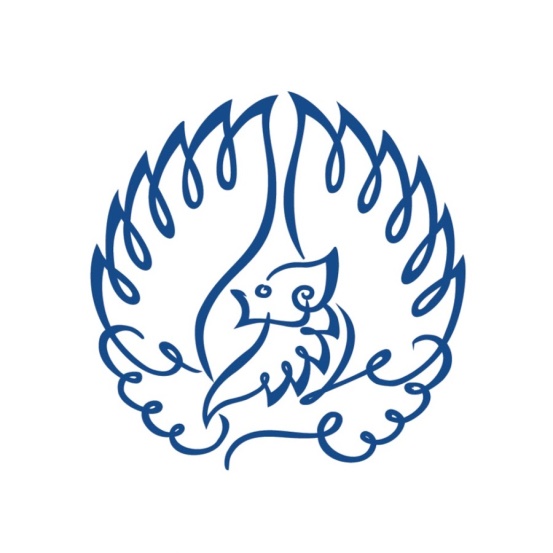 INSTITUT BISNIS dan INFORMATIKA KWIK KIAN GIEJAKARTAAGUSTUS 2019